FICHA CATALOGRÁFICA DA PRÁTICA INSPIRADORATítulo da prática inspiradoraPalavras-chave (separe por vírgula, três palavras no máximo)EstadoMunicípioNome da escola(opcional)Nível de ensinoPeríodo de realização (ano)Descreva a sua prática inspiradora na mentoria de diretoresFaça um texto único com começo, meio e fimEste relato deve ter no máximo duas laudas, conforme o template.Preste atenção nos itens que vão auxiliar ao desenvolver o relato:1. Inicie contando como surgiu esta prática inspiradora.● local e situação● relate se foi um desafio ou dificuldade que foi superado, ou algo que aconteceu sem planejar etc.2. Continue contando o que motivou essa sua prática inspiradora e as habilidades que foram desenvolvidas.3. Durante o seu relato especifique se você utilizou recursos (materiais, humanos e financeiros) ou não.4. Termine contando se essa prática inspiradora proporcionou, ou não, um impacto na sua profissão, algo relacionado a ser diretor de escola.5. Finalize com uma autoavaliação, sistematizando como você se viu neste momento relatado, e se houve percepção, ou não, de mudanças ou alterações na sua escola.6. Referências (caso houver citações)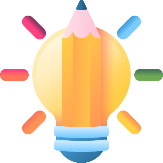 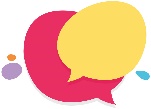 RELATO DA PRÁTICA INSPIRADORADescreva a sua prática inspiradora na mentoria de diretoresFaça um texto único com começo, meio e fimEste relato deve ter no máximo duas laudas, conforme o template.Preste atenção nos itens que vão auxiliar ao desenvolver o relato:1. Inicie contando como surgiu esta prática inspiradora.● local e situação● relate se foi um desafio ou dificuldade que foi superado, ou algo que aconteceu sem planejar etc.2. Continue contando o que motivou essa sua prática inspiradora e as habilidades que foram desenvolvidas.3. Durante o seu relato especifique se você utilizou recursos (materiais, humanos e financeiros) ou não.4. Termine contando se essa prática inspiradora proporcionou, ou não, um impacto na sua profissão, algo relacionado a ser diretor de escola.5. Finalize com uma autoavaliação, sistematizando como você se viu neste momento relatado, e se houve percepção, ou não, de mudanças ou alterações na sua escola.6. Referências (caso houver citações)RELATO DA PRÁTICA INSPIRADORA